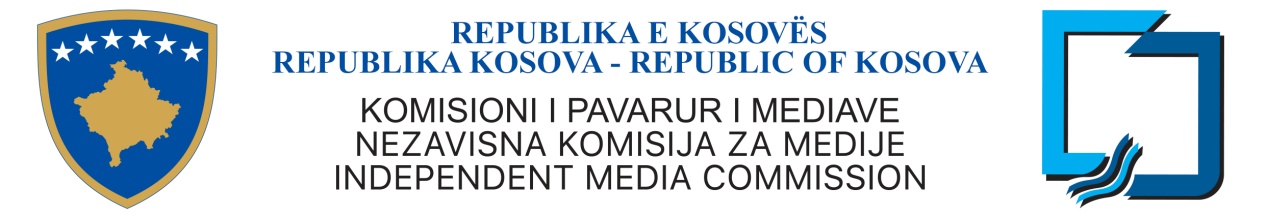 Duke u bazuar në  Ligjin Nr. 03-L-149 për Shërbimin Civil të Republikës së Kosovës, Rregullore Nr. 21/2012 për Avancimin në Karrierë të Nëpunësve Civilë neni 5 paragrafi 4, si dhe Rregullore Nr 02 /2010 për Procedurat e Rekrutimit të Shërbimit Civil Komisioni i Pavarur i Mediave shpall, KONKURS TË BRENDSHËMTitulli i vendit të punës: Udhëheqës i Divizionit të Monitorimit dhe Analizave të Operatorëve të Shpërndarjes (Osh) dhe Oshma me Transmetim përmes OshDepartamenti :Departamentin për Monitorim dhe Analiza Paga mujore bruto: 730.86 € Kohëzgjatja e emërimit: Pozitë e Karrierës Numri i referencës së vendit të punës: 1807/819/ADM/n.a në PrishtinëDetyrat dhe përgjegjësitë :Udhëheq punën e mbikëqyrjes së zbatimit të detyrimeve të operatorëve të shpërndarjes (osh) për të vlerësuar pajtueshmërinë e tyre me ligjin e kpm-së, kushtet dhe termet e licencës, katalogun e ofruesve të shërbimit medial dhe me aktet tjera nënligjore të kpm-së;Mbikëqyrë punën e mbikëqyrjes së zbatimit të detyrimeve të ofruesve të shërbimeve mediale audiovizuale (oshma) përmes osh lidhur me përmbajtjet programore për të vlerësuar pajtueshmërinë e tyre me ligjin e KPM-së, kodin e etikës, kushtet e termet e licencës dhe aktet tjera nënligjore të kpm-së;Mbikëqyrë që kanalet e ritransmetuara nga operatorët e shpërndarjes shpërndahen bazuar në marrëveshjet valide për ritransmetim.Udhëheq punën në monitorimin dhe analizën e përmbajtjeve programore të oshma përmes operatorëve të shpërndarjes për të vlerësuar pajtueshmërinë e tyre me ligjin e aplikueshëm, ligjin dhe aktet nënligjore të kpm-së, praktikat më të mira evropiane dhe standardet e pranuara ndërkombëtarisht të transmetimit dhe të të drejtave të njeriut;Siguron mbarëvajtjen e punës së divizionit dhe koordinimin e duhur me njësitë tjera të zyrës ekzekutive gjatë pranit dhe shqyrtimit të ankesave të parashtruara ndaj operatorëve të shpërndarjes dhe oshma përmes osh;Udhëheq punën e divizionit për monitorim dhe analizëm e përmbajtjeve programore të oshma përmes operatorëve të shpërndarjes që janë objekt i ankesave të parashtruara ndaj tyre si dhe ankesave lidhur me shkeljen e kushteve të licencës nga ana e osh-ve. Monitorimi dhe trajtimi i ankesave bëhet në bashkëpunim me departamentet tjera përkatëse;Siguron që në rastet e ankesave njoftohen të licencuarit me shkrim lidhur me pretendimet e ankesës së parashtruar dhe kërkohen sqarime me shkrim apo ofrimi i dëshmive të nevojshme të cilat do të shërbejnë për procedim të mëtejmë të ankesës;Udhëheq punën e divizionit që për çdo monitorim të bërë të përpilohen raportet individuale dhe raportet  përmbledhëse.Bën planifikimin e aktiviteteve vjetore që kanë të bëjnë me monitorimin dhe analizën e osh-ve dhe oshma-ve përmes operatorëve të shpërndarjes si edhe të inspektimeve të tyre; Udhëheq aktivitetet e hulumtimeve dhe analizave të ndryshme me qëllim të vlerësimit të përgjithshëm të kualitetit të përmbajtjes së oshma me transmetim përmes osh dhe shërbimet e ofruara nga osh;Siguron që divizioni të jetë në funksion ndërlidhës në mes të zyrës ekzekutive dhe operatorëve të shpërndarjes dhe oshma përmes osh për raportimet vjetore të tyre dhe udhëheq punën në analizën e atyre raporteve lidhur me përmbajtjet programore;  Kushtet e pjesëmarrjes në rekrutim: Pese (5) vite përvojë pune profesionale. në sektorin e mediave, institucione publike ose në ndonjë organizatë ndërkombëtareShkollimi  i  kërkuar:Arsimim në nivel universitar në fushën e mediave, drejtësi, gazetari, marrëdhënie ndërkombëtare, apo lëmi tjetës të ngjashme. Niveli pasuniveristar i arsimimit në këto fusha është i dëshirueshëm;Aftësitë, përvoja dhe atributet tjera që kërkohen:Njohuri për legjislacionin përkatës të mediave në kosovë si dhe njohuri të standardeve ndërkombëtare dhe evropiane në fushën mediave dhe lirisë së shprehjes; Njohuri të hollësishme për ambientin politik dhe social të kosovës.Aftësi menaxheriale, analitike, komunikuese dhe fleksibilitet për të punuar nën presion dhe brenda afateve të kufizuara kohore;Njohuri profesionale të gjuhës angleze, shqipe dhe serbe;Kërkesat specifike :“Shërbimi Civil i Kosovës ofron mundësi të barabarta të punësimit për të gjithë shtetasit e Kosovës dhe mirëpret aplikacionet nga të gjithë personat e gjinisë mashkullore dhe femërore nga të gjitha komunitetet në Kosovë”“Komunitetet jo-shumicë dhe pjesëtarët e tyre kanë të drejtë për përfaqësim të drejtë dhe proporcional në organet e shërbimit civil të administratës publike qendrore dhe lokale, siç specifikohet në Nenin 11, paragrafin 3 të Ligjit Nr. 03/L-149 mbi Shërbimin Civil të Republikës së Kosovës”. Afati i konkurrimit është prej datës 23/07/ 2018 deri me datë 30/07/2018, deri në orën 16:00.Kërkesat e dërguara pas datës së fundit nuk do të pranohen. Aplikacionit duhet ti bashkëngjiten  dokumentet përcjellëse  si vijon: Formulari i plotësuar i aplikimit, dëshminë për kualifikimet arsimore dhe profesionale dëshminë e përvojës se punës, dy referenca.Kërkesat e pakompletuara do të refuzohen; Për shkak të numrit të madh të kërkesave të pranuara, vetëm kandidatët e përzgjedhur në listën e ngushtë do të kontaktohen.Paraqitja e kërkesave:Komisioni i Pavarur i MediaveRr. Perandori Justinian nr.124. Qyteza Pejton10 000 Prishtinë, Kosovëe-mail ; info@kpm-ks.org web: www.kpm-ks.org